الكلية تحتفل باليوم الوطني السعودي الرابع والثمانينيطل علينا في كل عام ذكرى اليوم الوطني للملكة لتعيد إلى الأذهان هذا الحدث التاريخي الهام ويظل الأول من الميزان من عام 1352هـ يوماُ محفوراُ في ذاكرة التاريخ منقوشاُ في فكر ووجدان المواطن السعودي  وهو اليوم الذي وحد فيه جلالة الملك عبد العزيز بن عبدالرحمن طيب الله ثراه شتات هذا الكيان العظيم وأحال الفرقة والتناحر إلى كيان تسوده التوحيد والوحدة  . وفي هذه الأيام تعيش بلادنا أجواء هذه الذكرى العطرة (ذكرى اليوم الوطني) وهي مناسبة خالدة ووقفة عظيمة تعي فيها الأجيال قصة أمانة قياده ووفاء شعب ونستلهم منها القصص البطولية التي سطرها مؤسس هذه البلاد الملك عبد العزيز "رحمه الله" الذي استطاع بفضل الله وبما يتمتع به من حكمة وحنكة أن يغير مجرى التاريخ وقاد بلاده وشعبه إلى الوحدة والتطور والازدهار متمسكاُ بعقيدته ثابتاً على دينه.برعاية سعادة محافظ محافظة الغاط الاستاذ عبدالله  الناصر السديري ووكيل المحافظة الاستاذ منصور بن سعد السديري شاركت كلية العلوم والدراسات الانسانية بالغاط في فعاليات اليوم الوطني السعودي الرابع والثمانين حيث اقامت الكلية حفل في بهو الكلية ابتدأ بآيات من الذكر الحكيم تلاها الاستاذ اياد بن حمد العامر بعد ذلك رحب وكيل الكلية للدراسات والتطوير الدكتور وليد البشر بسعادة محافظ الغاط والوفد المرافق له .عقب ذلك كلمة سعادة محافظ الغاط التي قال فيها " ان حب الوطن لا يعادله شيء وأن هذه هي المشاعر الصادقة النابعة من قلوب أبناء الوطن في هذا اليوم المجيد فرحاً وسروراً وابتهاجاً بما تحقق للوطن، فمن مهبط الوحي وأرض الرسالة من سفوح جبالها وعبر أراضيها ومن قلوب أبنائها تحتفل المملكة العربية السعودية بيومها الوطني الرابع والثمانين تعبيراً وانتماءً وواجباً مما يدعونا لتأمل ذكرى عزيزة علينا لنستلهم من ملحمة التوحيد والبناء الذي قادها وحمل زمامها المؤسس الباني الملك عبدالعزيز بن عبدالرحمن آل سعود طيب الله ثراه"بعد ذلك شارك الطلاب بكلمة بمناسبة اليوم الوطني ألقاها نيابة عنهم الطالب حسام بن ناصر العضيب ، بعدها تم إلقاء قصيدتان بالوطن على لسان الطالبين سلمان الشمري وثامر الشمريبعد ذلك تفضل سعادة محافظ الغاط ووكيله بكتابة كلماتهم تعبيراً عن حبهم للوطن في سجل الكلية الذي يعتبر تشريفاً للكلية اذ تسطرت فيه احرف من ذهب تعد قليلة في حق الوطن الغالي.تضمن الحفل مسابقة مفتوحه أعدت للطلاب ووزعت جوائز خاصة بهذه المناسبة.يشار إلى أن الكلية وبتوجيه من سعادة عميد الكلية الدكتور خالد بن عبدالله الشافي بدأت بوقت مبكر الاستعداد لهذه المناسبة العزيزة بعدد من الفعاليات والبرامج فتم توزيع عدد من اللوحات في ارجاء المحافظة المعبرة عن الوطن ، وإطلاق مسابقة في الشعر بين الطلاب ، وسباق مارثون ، ومعرض الوطن بين الماضي والحاضر ، وإقامة مسابقة ثقافية عن الوطن .وقدم سعادة عميد الكلية شكره وتقديره لسعادة المحافظ على تشريفه وزيارته للكلية ومشاركة أبنائه الطلاب هذه المناسبة العزيزة ، كما قدم سعادة عميد الكلية شكره وتقديره للأستاذ : باسم اللهيب وكيل الكلية لشؤون الطلاب على إدارة الحفل وترتيب مشاركات الكلية بهذه المناسبة .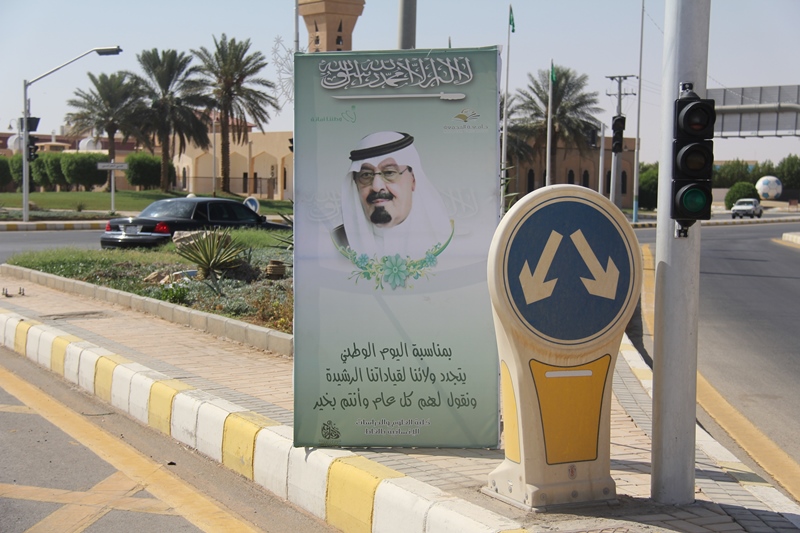 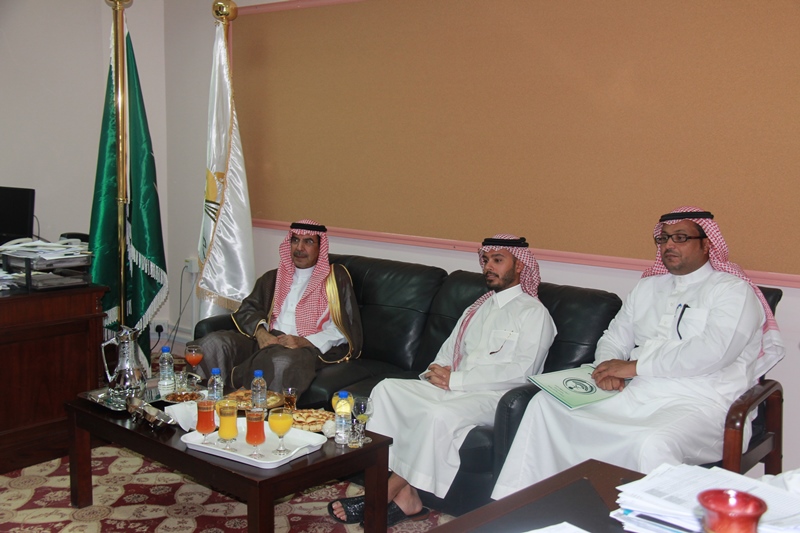 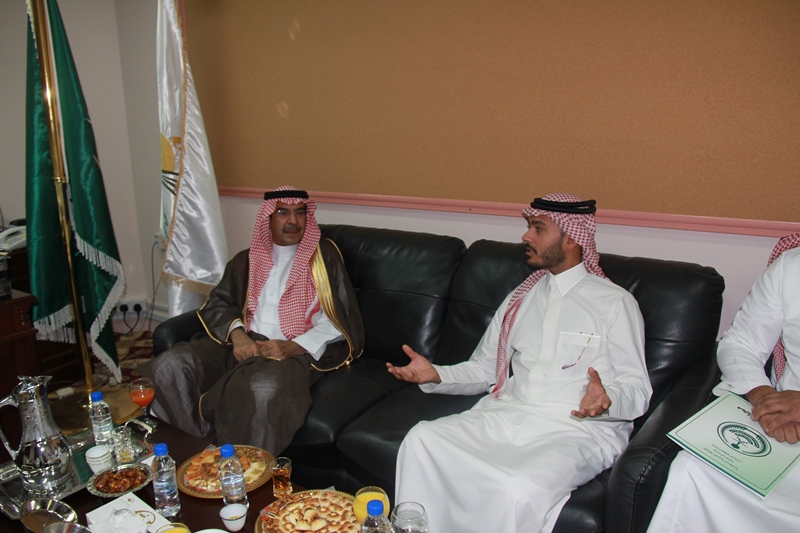 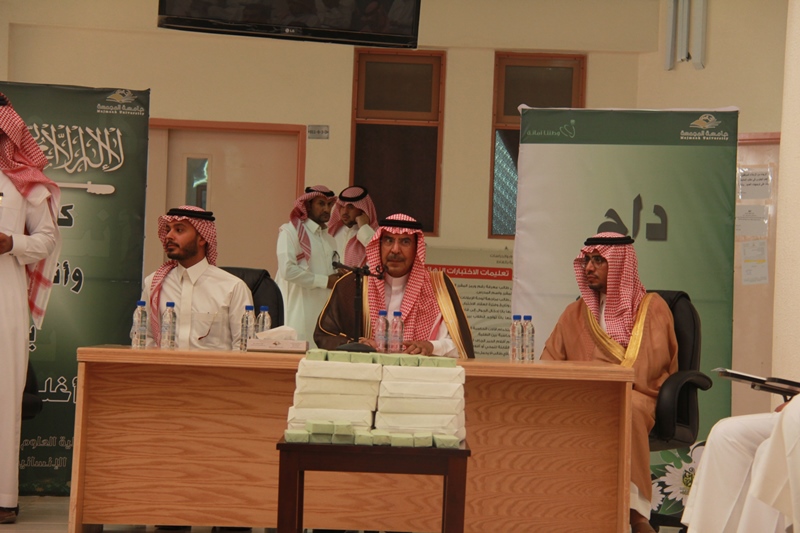 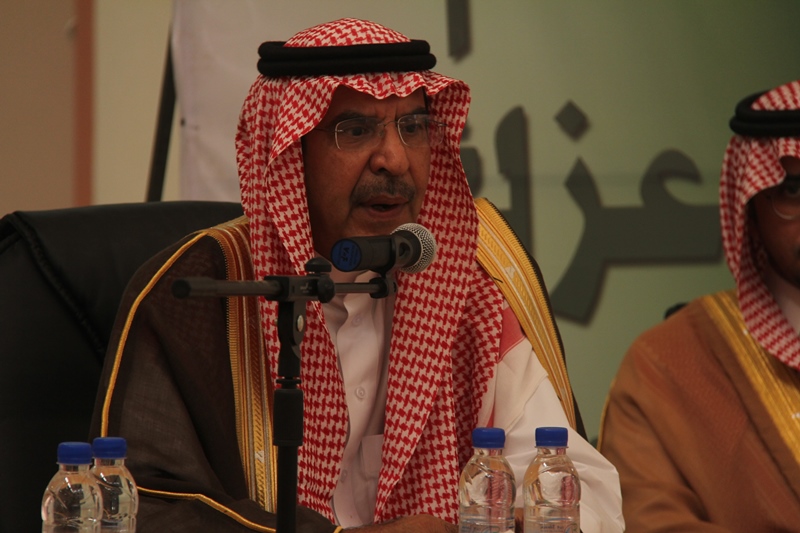 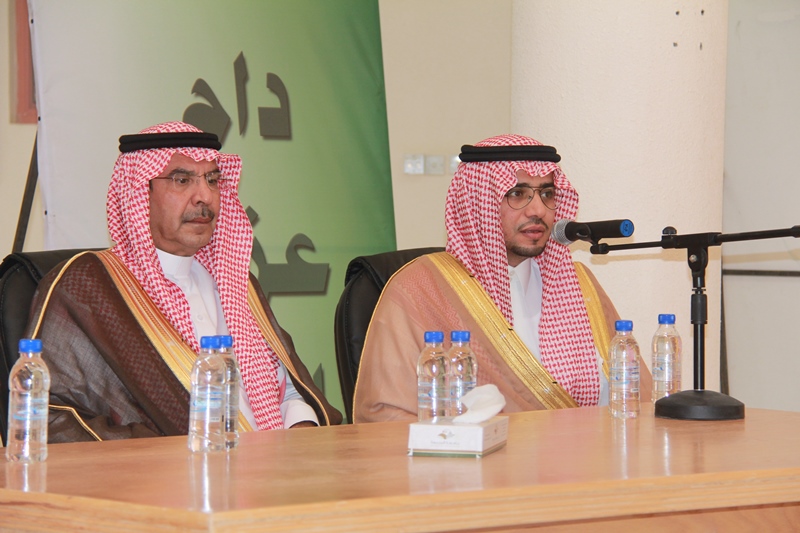 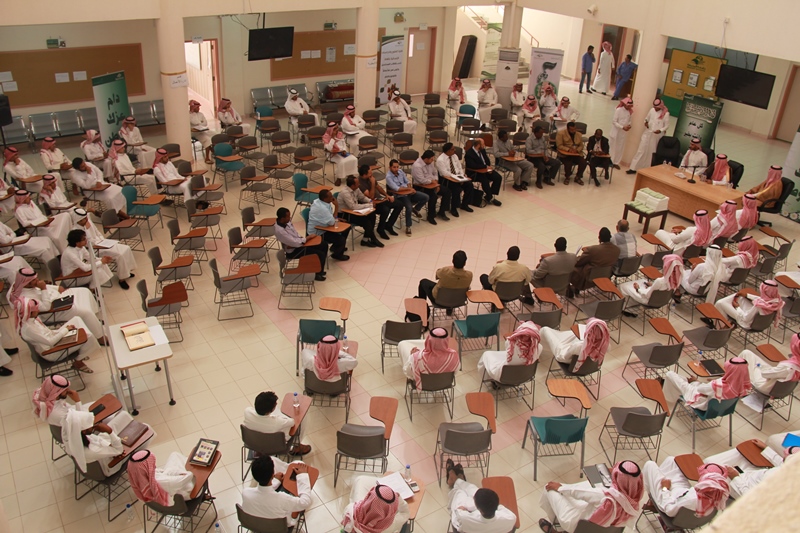 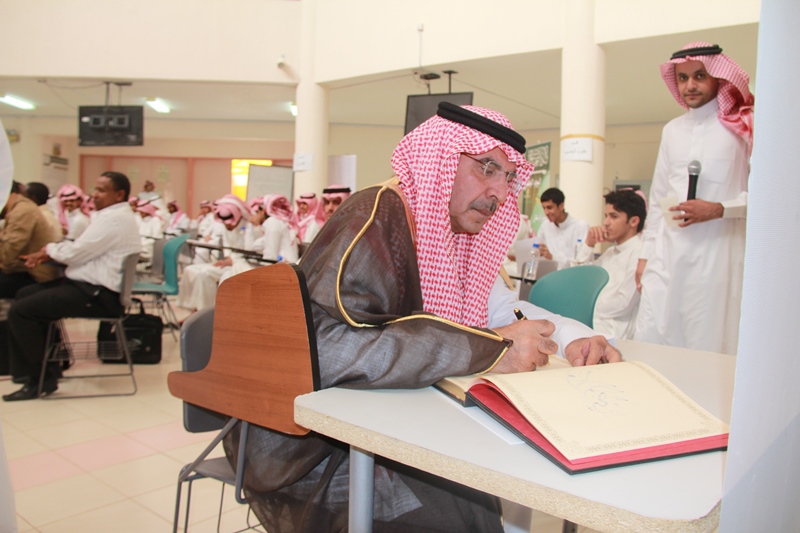 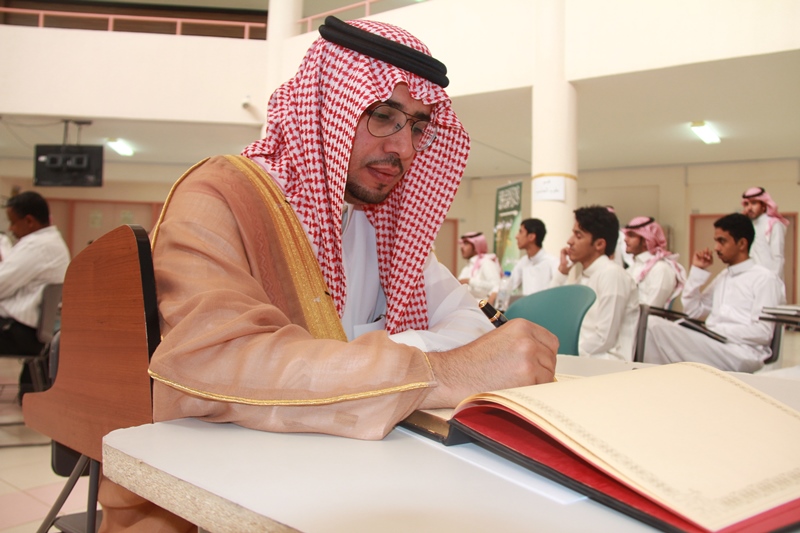 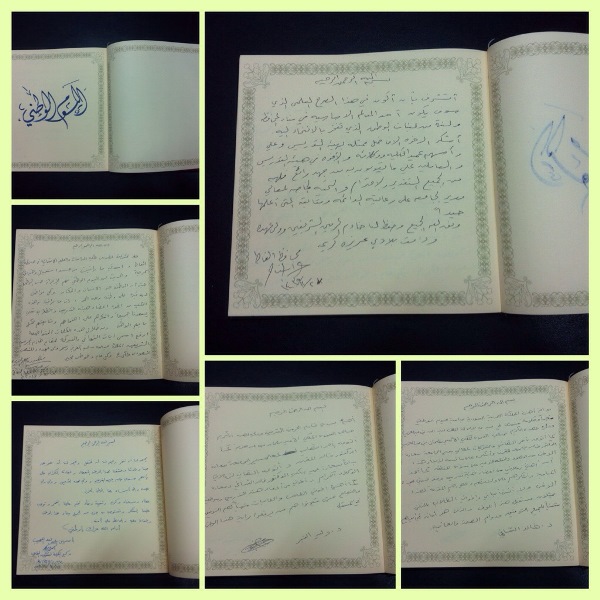 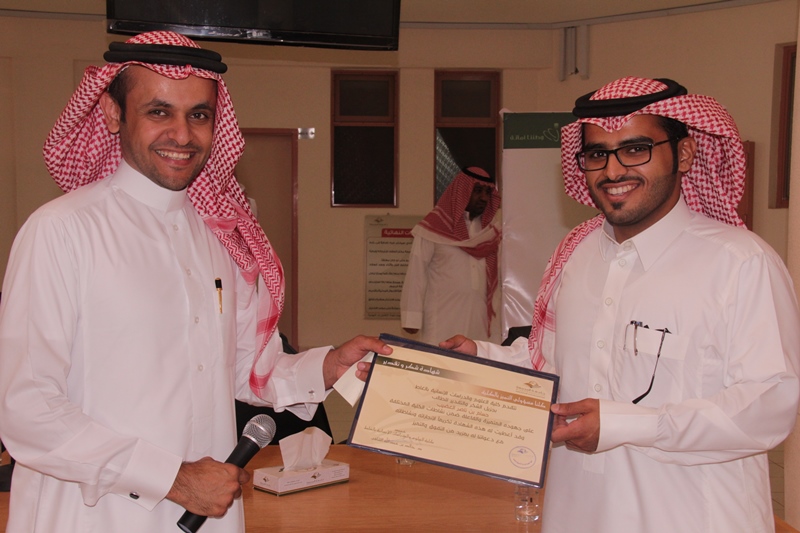 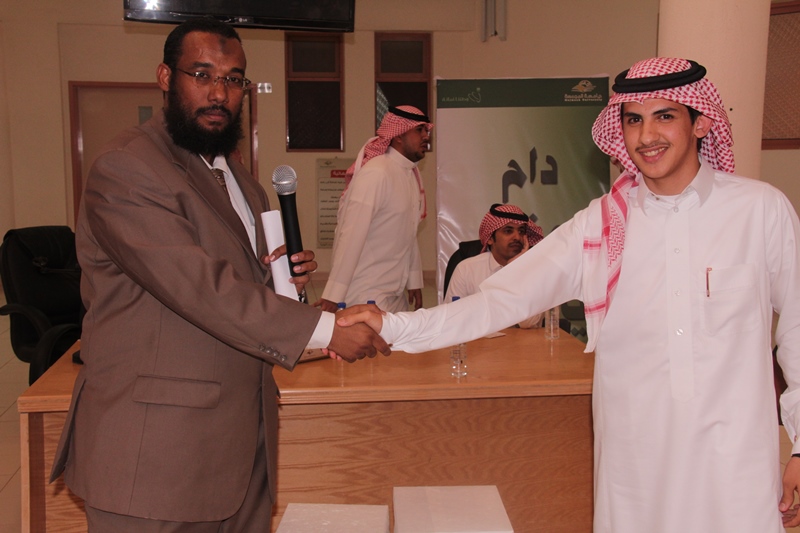 